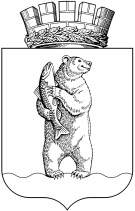 Администрациягородского округа АнадырьРАСПОРЯЖЕНИЕОт 08.02.2018	                                                                                              № 27- ргВ соответствии с Распоряжением Правительства Российской Федерации от 25 августа 2016 года № 1792-р «Об утверждении плана мероприятий по реализации в 2016-2025 годах Концепции устойчивого развития коренных малочисленных народов Севера, Сибири и Дальнего Востока Российской Федерации», Распоряжением Правительства Чукотского автономного округа от 8 ноября 2016 года № 423-рп «Об утверждении Плана мероприятий по реализации в 2016-2025 годах Концепции устойчивого развития коренных малочисленных народов Севера, Сибири и Дальнего Востока Российской Федерации в Чукотском автономном округе»:1. Утвердить План мероприятий по реализации в 2018-2025 годах Концепции устойчивого развития коренных малочисленных народов Севера, Сибири и Дальнего Востока Российской Федерации в городском округе Анадырь Чукотского автономного округа (далее – План) согласно приложению к настоящему распоряжению.   2. Начальнику Управления по социальной политике Администрации городского округа  Анадырь Белашовой Е. С. представлять заместителю Главы Администрации городского округа Анадырь по делам коренных малочисленных народов информацию о ходе выполнения плана мероприятий, в части их касающейся, ежегодно, до 10 декабря текущего года.3. Настоящее распоряжение разместить на официальном информационно - правовом ресурсе городского округа Анадырь - WWW.NOVOMARIINSK.RU.24. Настоящее распоряжение вступает в силу со дня его подписания.5. Контроль  за исполнением настоящего распоряжения  возложить на заместителя Главы Администрации городского округа Анадырь по делам коренных малочисленных народов Кымыет Н. Я.Глава Администрации                                                                       И. В. Давиденко УТВЕРЖДЕНОРаспоряжением Администрациигородского округа Анадырь                                          от  _____________  № ____План мероприятий по реализации в 2018-2025 годах Концепции устойчивого развития коренных малочисленных народов Севера, Сибири и Дальнего Востока Российской Федерации в городском округе Анадырь.Об утверждении Плана мероприятий по реализации в 2018-2025 годах Концепции устойчивого развития коренных малочисленных народов Севера, Сибири и Дальнего Востока Российской Федерации в городском округе Анадырь Чукотского автономного округа  Подготовил:Н.Я. КымыетСогласовано:Е. С. БелашоваН.А. ГончаровН. С. СапачРазослано:  дело – 3, Управление по организационным и административно-правовым вопросам - 1, Управление по социальной политике – 1, заместитель Главы Администрации городского округа Анадырь по делам коренных малочисленных народов - 1 – 1/6Разослано:  дело – 3, Управление по организационным и административно-правовым вопросам - 1, Управление по социальной политике – 1, заместитель Главы Администрации городского округа Анадырь по делам коренных малочисленных народов - 1 – 1/6Разослано:  дело – 3, Управление по организационным и административно-правовым вопросам - 1, Управление по социальной политике – 1, заместитель Главы Администрации городского округа Анадырь по делам коренных малочисленных народов - 1 – 1/6№Наименование мероприятияСроки исполненияОтветственные исполнителиПовышение качества жизни коренных малочисленных народов Севера, Сибири и Дальнего Востока Российской Федерации в городском округе Анадырь.Повышение качества жизни коренных малочисленных народов Севера, Сибири и Дальнего Востока Российской Федерации в городском округе Анадырь.Повышение качества жизни коренных малочисленных народов Севера, Сибири и Дальнего Востока Российской Федерации в городском округе Анадырь.Повышение качества жизни коренных малочисленных народов Севера, Сибири и Дальнего Востока Российской Федерации в городском округе Анадырь.1.Участие в подготовке предложений по совершенствованию нормативной правовой базы в сфере защиты прав, традиционного образа жизни и исконной среды обитания коренных малочисленных народов Севера, Сибири и Дальнего Востока Российской Федерации:Участие в подготовке предложений по совершенствованию нормативной правовой базы в сфере защиты прав, традиционного образа жизни и исконной среды обитания коренных малочисленных народов Севера, Сибири и Дальнего Востока Российской Федерации:Участие в подготовке предложений по совершенствованию нормативной правовой базы в сфере защиты прав, традиционного образа жизни и исконной среды обитания коренных малочисленных народов Севера, Сибири и Дальнего Востока Российской Федерации:1.1.участие в организации семинаров, курсов для руководителей и членов общин коренных малочисленных народов Чукотского автономного округа.2018-2025 годызаместитель Главы Администрации городского округа Анадырь по делам коренных малочисленных народов.1.2.участие в подготовке предложений по определению порядка отнесения граждан к коренным малочисленным народам Севера, Сибири и Дальнего Востока Российской Федерации, в том числе ведущим традиционный образ жизни в местах традиционного проживания, и их учета.2018-2025 годызаместитель Главы Администрации городского округа Анадырь по делам коренных малочисленных народов.1.3.участие в разработке предложений в законодательные и иные нормативные правовые акты, направленные на унификацию терминологии в законодательстве Российской Федерации, регулирующие вопросы статуса и прав коренных малочисленных народов Севера, Сибири и Дальнего Востока Российской Федерации.2018-2025 годызаместитель Главы Администрации городского округа Анадырь по делам коренных малочисленных народов.1.4. участие в разработке предложений в законодательные и иные нормативные правовые акты, направленные на регулирование деятельности общин коренных малочисленных народов Севера, Сибири и Дальнего Востока Российской Федерации.2018-2025 годызаместитель Главы Администрации городского округа Анадырь по делам коренных малочисленных народов.1.5. участие в совершенствовании законодательных и иных нормативных правовых актов, регулирующих рыболовство в целях обеспечения ведения традиционного образа жизни и осуществления традиционной хозяйственной деятельности коренных малочисленных народов Севера, Сибири и Дальнего Востока Российской Федерации.2018-2025 годызаместитель Главы Администрации городского округа Анадырь по делам коренных малочисленных народов.2.Привлечение молодежи, в том числе представителей коренных малочисленных народов Севера, Сибири и Дальнего Востока Российской Федерации, к участию в мероприятиях, направленных на поддержку молодежных инициатив и повышение социальной активности  молодежи в рамках реализации подпрограммы «Молодёжная политика на территории городского округа Анадырь» муниципальной программы «Развитие образования и молодёжная  политика на территории городского округа Анадырь на 2016 - 2019 годы».2018-2019 годыУправление социальной политики Администрации городского округа Анадырь.3.Оказание содействия в реализации проектов в сфере этнографического туризма (по запросу).2018-2025 годызаместитель Главы Администрации городского округа Анадырь по делам коренных малочисленных народов.4.Оказание содействия в развитии и распространении лучшей практики в сфере социального и делового сотрудничества представителей и объединений коренных малочисленных народов Севера, Сибири и Дальнего Востока Российской Федерации, органов местного самоуправления и промышленных компаний, работающих в местах традиционного проживания и традиционной хозяйственной деятельности коренных малочисленных народов Севера, Сибири и Дальнего Востока Российской Федерации (по запросу). 2018-2025 годызаместитель Главы Администрации городского округа Анадырь по делам коренных малочисленных народов.5.Оказание содействия в реализации мер, направленных на повышение уровня занятости в местах традиционного проживания и традиционной хозяйственной деятельности коренных малочисленных народов Севера, Сибири и Дальнего Востока Российской Федерации.2018-2025 годызаместитель Главы Администрации городского округа Анадырь по делам коренных малочисленных народов.Создание условий для улучшения демографических показателей коренных малочисленных народов Севера, Сибири и Дальнего Востока Российской Федерации в городском округе Анадырь.Создание условий для улучшения демографических показателей коренных малочисленных народов Севера, Сибири и Дальнего Востока Российской Федерации в городском округе Анадырь.Создание условий для улучшения демографических показателей коренных малочисленных народов Севера, Сибири и Дальнего Востока Российской Федерации в городском округе Анадырь.Создание условий для улучшения демографических показателей коренных малочисленных народов Севера, Сибири и Дальнего Востока Российской Федерации в городском округе Анадырь.6.Участие в региональных конкурсах по созданию и размещению видео-, аудио- роликов, разработке рекламной полиграфической продукции и информационных материалов, пропагандирующих здоровый образ жизни.2018-2019 годыУправление социальной политики Администрации городского округа Анадырь.7.Участие в принятии мер по пресечению незаконного оборота алкогольной продукции в местах традиционного проживания и традиционной хозяйственной деятельности коренных малочисленных народов Севера, Сибири и Дальнего Востока Российской Федерации.2018-2025 годыМО ОМВД России «Анадырский».Повышение доступа к образовательным услугам коренных малочисленных народов Севера, Сибири иДальнего Востока Российской Федерации в городском округе Анадырь с учетом их этнокультурных особенностей.Повышение доступа к образовательным услугам коренных малочисленных народов Севера, Сибири иДальнего Востока Российской Федерации в городском округе Анадырь с учетом их этнокультурных особенностей.Повышение доступа к образовательным услугам коренных малочисленных народов Севера, Сибири иДальнего Востока Российской Федерации в городском округе Анадырь с учетом их этнокультурных особенностей.Повышение доступа к образовательным услугам коренных малочисленных народов Севера, Сибири иДальнего Востока Российской Федерации в городском округе Анадырь с учетом их этнокультурных особенностей.8.Оказание содействия в организации профориентационной работы с учащимися муниципального образовательного учреждения,  в том числе с представителями коренных малочисленных народов Севера, Сибири и Дальнего Востока Российской Федерации, для поступления в образовательные организации, подведомственные  Министерству культуры России (по запросу).2018-2019 годыУправление социальной политики Администрации городского округа Анадырь.9.Оказание содействия в создании условий по изучению коренными малочисленными народами Севера, Сибири и Дальнего Востока Российской Федерации родного языка и традиционной культуры (по запросу).2018-2019 годыУправление социальной политики Администрации городского округа Анадырь.10.Участие во всероссийских мероприятиях, направленных на поддержку языкового многообразия, сохранение и развитие языков народов России (по запросу).2018-2019 годыУправление социальной политики Администрации городского округа Анадырь.11. Участие в распространении изданий художественной литературы, созданной на языках коренных малочисленных народов Севера, Сибири и Дальнего Востока Российской Федерации, переведенных на русский язык.2018-2025 годыУправление социальной политики Администрации городского округа Анадырь.12.Оказание содействия гражданам, юридическим лицам, обратившимся в органы местного самоуправления городского округа Анадырь по вопросу подготовки и реализации программ профессионального образования по специальностям, связанным с традиционными видами хозяйственной деятельности коренных малочисленных народов Севера, Сибири и Дальнего Востока Российской Федерации.2018-2025 годызаместитель Главы Администрации городского округа Анадырь по делам коренных малочисленных народов,Совет депутатов городского округа Анадырь.Сохранение культурного наследия коренных малочисленных народов Севера, Сибири и Дальнего Востока Российской Федерации в городском округе Анадырь.Сохранение культурного наследия коренных малочисленных народов Севера, Сибири и Дальнего Востока Российской Федерации в городском округе Анадырь.Сохранение культурного наследия коренных малочисленных народов Севера, Сибири и Дальнего Востока Российской Федерации в городском округе Анадырь.Сохранение культурного наследия коренных малочисленных народов Севера, Сибири и Дальнего Востока Российской Федерации в городском округе Анадырь.13.Оказание содействия в реализации детско-юношеских творческих проектов, направленных на сохранение и развитие национальных традиций, в том числе с участием представителей коренных малочисленных народов Севера, Сибири и Дальнего Востока Российской Федерации.2018-2025 годыУправление социальной политики Администрации городского округа Анадырь,заместитель Главы Администрации городского округа Анадырь по делам коренных малочисленных народов.14. Участие в проведении международных, всероссийских, межрегиональных фестивалей, конкурсов и выставок декоративно-прикладного искусства, а также фольклорных экспедиций, направленных на этнокультурное развитие коренных малочисленных народов Севера, Сибири и Дальнего Востока Российской Федерации (по запросу). 2018-2025 годыУправление социальной политики Администрации городского округа Анадырь,заместитель Главы Администрации городского округа Анадырь по делам коренных малочисленных народов.